Приложение 2УТВЕРЖДАЮДиректор КАУ АГДНТ«_____»___________2019 г.Программапроведения краевого фестиваля казачьей песни                                                   «Казачья вольница» 28 - 30 июня 2019 года,  г. Камень-на-Оби28 июня, пятница До 20.00. Заезд и размещение участников и гостей фестиваля. Обустройство палаточного лагеря (с. Рыбное,  Каменский район). 20.00-20.50. Совещание руководителей творческих коллективов по вопросам организации фестиваля и проведения концертной программы. 21.00.  Ужин у костра (уха от казаков Каменского района).  23.00. Отбой.29 июня, суббота   09.00. Завтрак. 10.00-10.40. Прибытие участников на место проведения фестиваля (МБУК «Культурно-информационный центр» Каменского района,                                                               г. Камень-на-Оби, ул. Ленина,  29).11.00. Презентация художественно-документальной выставки (живопись) «Казаки Алтая. У истоков возрождения казачьего движения». Лекторий. 14.00-15.40. Фестиваль казачьей песни «Казачья вольница». Программа:- приветственные выступления почетных гостей и организаторов фестиваля;- проведение  концертной программы;          - награждение участников фестиваля и коллективное фотографирование.16.00-16.40. Переезд гостей и участников фестиваля на оз. Горькое (с. Рыбное – палаточный лагерь).17.00-17.50. Обед.18.00.  Показательные выступления мастеров казачьего рукопашного боя (инструктор В.И. Авилов).18.30-19.30. Мастер-класс. Анализ и обсуждение результатов выступлений творческих коллективов.19.30-21:00. Свободное время21.00. Ужин.23.00. Отбой.30 июня, воскресенье 09.00-09.50. Завтрак.10.00. Отъезд.Примечание:Необходимый инвентарь, оборудование и оснащение для обустройства в палаточном лагере, а также   посуда   –   за счет направляющей стороны.Обеспечение порядка и безопасности в палаточном лагере и на оз. Горьком осуществляется силами казаков Каменской районной казачьей организации Регионального отделения СКВРиЗ в Алтайском крае.   Е.В. Карпова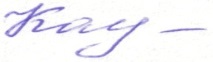 